PASTORAL COUNCIL ELECTIONSThe Pastoral Council advises and assists the pastor in achieving the goals of the parish. This includes: developing and recommending parish policiesstriving to represent the needs and views of parishioners as a wholecoordinating activities among the parish organizationsperforming other tasks to promote the mission and overall good of the parish. The Pastoral Council does not implement programs which are the responsibility of the parish staff or parish organizations, but instead addresses issues that fall outside their purview. Some current matters in which the Pastoral Council is involved include: assisting in social justice initiatives; enhancing the communication of parish activities and needs through a variety of outlets; planning for upcoming parish celebrations; and, developing our evangelization programs. The Pastoral Council consists of 15 members, five of whom are elected each year for three-year terms. It also includes the School Principal, the Director of Faith Formation, and the heads or representatives of the Sodality, Finance Council, Home and School Association, School Board, and CYO. Elections will be held during April to select five council members for a term running from May 2015 until May 2018. If you are 18 years of age or older and interested in serving the parish as a member of the council, or if you wish to nominate a fellow parishioner who meets these criteria, please print out and complete the nomination form below and return it to the parish office by 5:00 pm Monday, March 23 [The parish office mailing address is 9701 Old Georgetown Road, Bethesda, MD  20814-1795].  For more information, call the Pastoral Council president Matt Flynn at 301-942-8491.  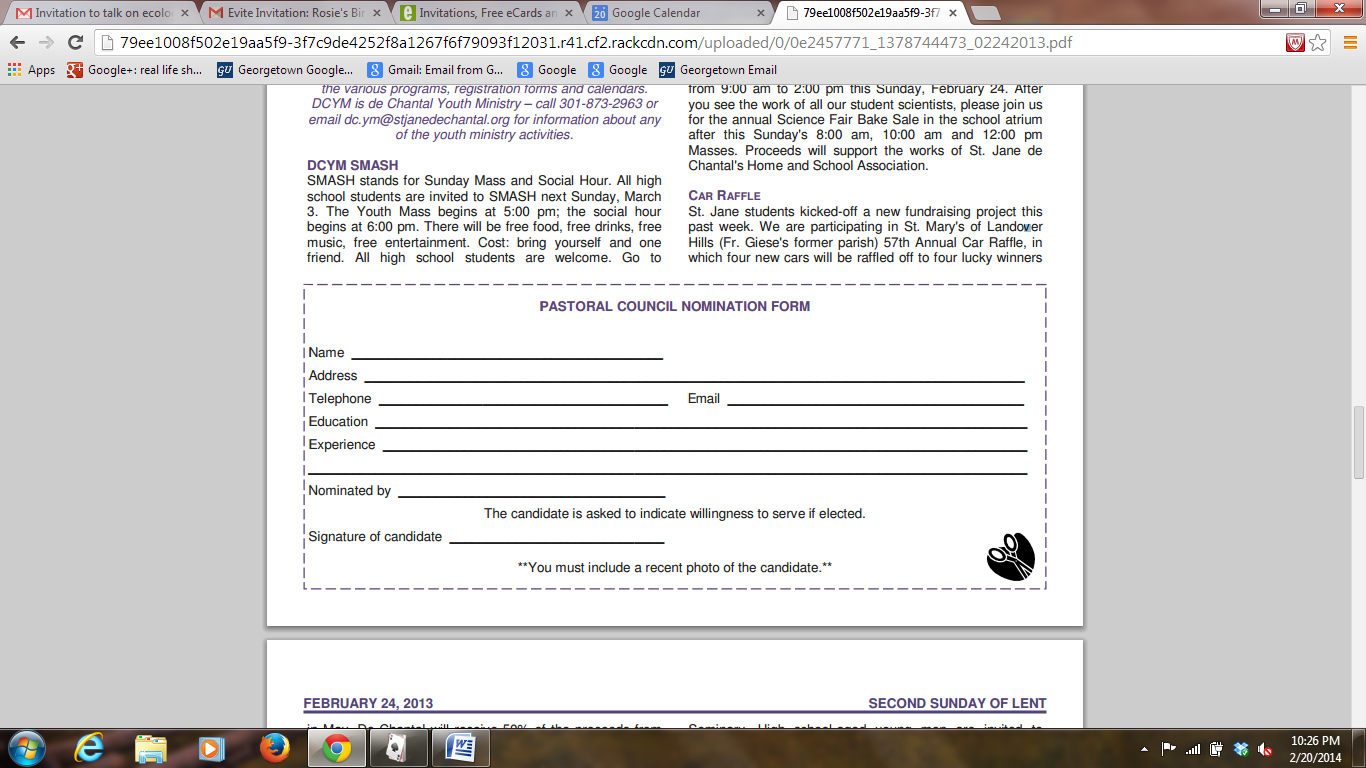 